みんなで楽しむ音楽会　第３回　リレーコンサート　参加申込書・申込書は、楷書で丁寧にご記入ください。・グループでの申し込みの場合は氏名・年齢区分・住所は、代表者のものをご記入ください。確認事項　→　□にチェックをお願いします。上記記入内容を提出前に確認しましたか。上記記入内容に変更が生じた場合は、速やかに申込先（前沢ふれあいセンター）まで連絡をお願いします。今回のコンサートは発表および鑑賞を目的としたコンサートになります。出演しない時間は、客席での鑑賞になります。鑑賞できない場合は、コンサートへの出演はお断りします。［個人で申し込みの方］ポスター・チラシ・プログラムを作成する関係上、個人名が掲載になります。ご了承ください。個人名の掲載を控えたい方についてはグループ名の記載をお願いいたします。氏　名ふりがなふりがなふりがな性　別男　・　女男　・　女男　・　女年齢区分園児　　　 小学生　　　中学生　　　高校生　　　大学生　　　一般（年少・中・長） （　　年）　　 （　　年）　   （　　年）　　 （　　年）園児　　　 小学生　　　中学生　　　高校生　　　大学生　　　一般（年少・中・長） （　　年）　　 （　　年）　   （　　年）　　 （　　年）園児　　　 小学生　　　中学生　　　高校生　　　大学生　　　一般（年少・中・長） （　　年）　　 （　　年）　   （　　年）　　 （　　年）園児　　　 小学生　　　中学生　　　高校生　　　大学生　　　一般（年少・中・長） （　　年）　　 （　　年）　   （　　年）　　 （　　年）園児　　　 小学生　　　中学生　　　高校生　　　大学生　　　一般（年少・中・長） （　　年）　　 （　　年）　   （　　年）　　 （　　年）園児　　　 小学生　　　中学生　　　高校生　　　大学生　　　一般（年少・中・長） （　　年）　　 （　　年）　   （　　年）　　 （　　年）園児　　　 小学生　　　中学生　　　高校生　　　大学生　　　一般（年少・中・長） （　　年）　　 （　　年）　   （　　年）　　 （　　年）住　所〒Tel（自宅）　　　　　　　　　　　　携帯　　　　　　　　　　　　ﾒｰﾙｱﾄﾞﾚｽ〒Tel（自宅）　　　　　　　　　　　　携帯　　　　　　　　　　　　ﾒｰﾙｱﾄﾞﾚｽ〒Tel（自宅）　　　　　　　　　　　　携帯　　　　　　　　　　　　ﾒｰﾙｱﾄﾞﾚｽ〒Tel（自宅）　　　　　　　　　　　　携帯　　　　　　　　　　　　ﾒｰﾙｱﾄﾞﾚｽ〒Tel（自宅）　　　　　　　　　　　　携帯　　　　　　　　　　　　ﾒｰﾙｱﾄﾞﾚｽ〒Tel（自宅）　　　　　　　　　　　　携帯　　　　　　　　　　　　ﾒｰﾙｱﾄﾞﾚｽ〒Tel（自宅）　　　　　　　　　　　　携帯　　　　　　　　　　　　ﾒｰﾙｱﾄﾞﾚｽ共演者名前ふりがなふりがなふりがな共演者の年齢区分参加人数名グループ名ﾋﾟｱﾉ以外の演奏楽器リハーサル希望時間3/13(土)　　　：　　　～　　　：　　　　　※9:30～20:30の時間帯で1個人又はグループ15分以内3/13(土)　　　：　　　～　　　：　　　　　※9:30～20:30の時間帯で1個人又はグループ15分以内3/13(土)　　　：　　　～　　　：　　　　　※9:30～20:30の時間帯で1個人又はグループ15分以内3/13(土)　　　：　　　～　　　：　　　　　※9:30～20:30の時間帯で1個人又はグループ15分以内3/13(土)　　　：　　　～　　　：　　　　　※9:30～20:30の時間帯で1個人又はグループ15分以内3/13(土)　　　：　　　～　　　：　　　　　※9:30～20:30の時間帯で1個人又はグループ15分以内3/13(土)　　　：　　　～　　　：　　　　　※9:30～20:30の時間帯で1個人又はグループ15分以内演奏曲【曲名】　　　　　　　　　　　　　　　　　　　　　　　　【作曲者名】【曲名】　　　　　　　　　　　　　　　　　　　　　　　　【作曲者名】【曲名】　　　　　　　　　　　　　　　　　　　　　　　　【作曲者名】【曲名】　　　　　　　　　　　　　　　　　　　　　　　　【作曲者名】【曲名】　　　　　　　　　　　　　　　　　　　　　　　　【作曲者名】【曲名】　　　　　　　　　　　　　　　　　　　　　　　　【作曲者名】演奏時間約　　　分　　　秒　　※入場・退場・準備込み約　　　分　　　秒　　※入場・退場・準備込み約　　　分　　　秒　　※入場・退場・準備込み控室使用有　・　無有　・　無有　・　無メッセージ（アナウンス用）メッセージ（アナウンス用）メッセージ（アナウンス用）メッセージ（アナウンス用）メッセージ（アナウンス用）メッセージ（アナウンス用）メッセージ（アナウンス用）メッセージ（アナウンス用）舞台配置（ピアノ以外の楽器を使用する方はご記入ください）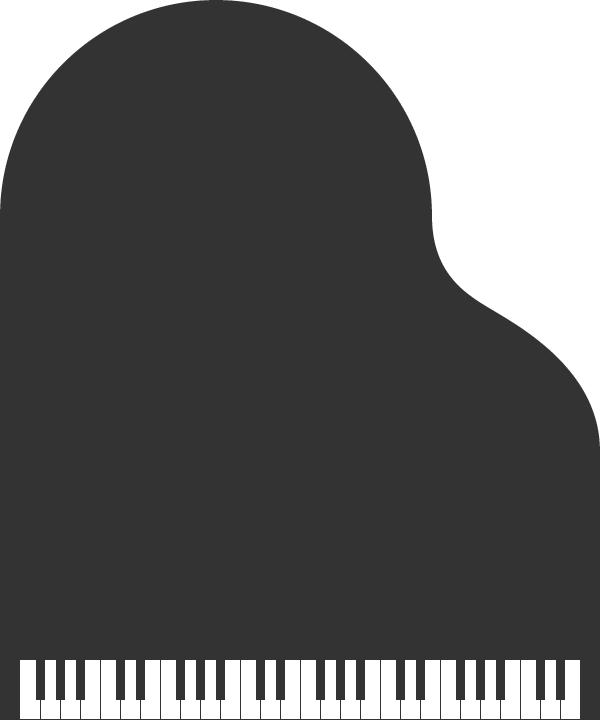 舞台配置（ピアノ以外の楽器を使用する方はご記入ください）舞台配置（ピアノ以外の楽器を使用する方はご記入ください）舞台配置（ピアノ以外の楽器を使用する方はご記入ください）舞台配置（ピアノ以外の楽器を使用する方はご記入ください）舞台配置（ピアノ以外の楽器を使用する方はご記入ください）舞台配置（ピアノ以外の楽器を使用する方はご記入ください）舞台配置（ピアノ以外の楽器を使用する方はご記入ください）客席客席客席客席客席